На что  обращает внимание логопедпри обследовании ребёнка?Строение артикуляционного аппарата (губы, зубы, прикус, твёрдое и мягкое нёбо, язык, уздечка)Состояние артикуляционной моторики (движение нижней      челюсти, губ, языка, работа мышц лицевой мускулатуры)Состояние дыхательной и голосовой функций (речевое дыхание, громкость и тембр голоса)Особенности просодической стороны речи (темп, ритм)Понимание обращённой речи (в том числе понимание и выполнение инструкций взрослого)Грамматический строй речи  (словообразование, изменение слов по числам, падежам и т.д.)Словарный запасНаличие связной речи  (использование простых распространённых предложений и т.д.)Произношение звуковЗвукослоговую структуру слова (произношение сложных слов)Фонематическое восприятие (правильное восприятие слов на слух)Фонематический анализ и синтез (умение выделять определённые звуки в слове и находить их местоположение,  например:  У-дочка, к-О-т, игл-А.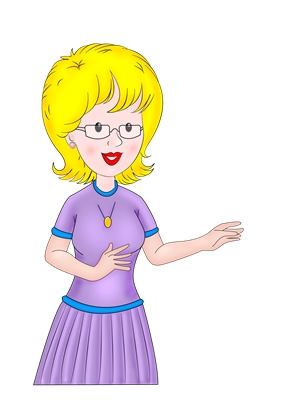            По итогам обследования логопед составляет  заключение и даёт рекомендации родителям о необходимости консультаций  и индивидуальных коррекционных занятий со специалистами  (невропатологом, психологом, ортодонтом, логопедом). По материалам журнала «Ребёнок в детском саду» №1, 2013